ГАННІВСЬКА ЗАГАЛЬНООСВІТНЯ ШКОЛА І-ІІІ СТУПЕНІВПЕТРІВСЬКОЇ СЕЛИЩНОЇ РАДИ ОЛЕКСАНДРІЙСЬКОГО РАЙОНУКІРОВОГРАДСЬКОЇ ОБЛАСТІНАКАЗ02.04.2021                                                                                                                   № 57с. ГаннівкаПро переведення Ганнівської загальноосвітньої школи І-ІІІ ступенівПетрівської селищної ради та філій на дистанційну форму роботи	На виконання наказу начальника відділу освіти від 02 квітня 2021 року № 51 «Про переведення закладів загальної середньої та позашкільної освіти Петрівської селищної ради на дистанційну форму роботи», вiдповiдно до інформації Державної установи «Кіровоградський обласний контактний центр Міністерства охорони здоров’я України», на виконання протоколу позачергового засідання комісії з питань техногенно-екологічної безпеки та надзвичайних ситуацій від 02 квітня 2021 рокуНАКАЗУЮ:Призупинити з 05 квітня 2021 року по 09 квітня 2021 року (включно) відвідування здобувачами освіти та працівниками Ганнівської загальноосвітньої школи І-ІІІ ступенів, Володимирівської загальноосвітньої школи І-ІІ ступенів, філії Ганнівської загальноосвітньої школи І-ІІІ ступенів, Іскрівської загальноосвітньої школи І-ІІІ ступенів, філії Ганнівської загальноосвітньої школи І-ІІІ ступенів.Заступнику директора школи ГРИШАЄВІЙ О.В., завідувачам філій МІЩЕНКО М.І., ЯНИШИНУ В.М.:Організувати освітній процес з 05 квітня 2021 року по 09 квітня 2021 року (включно) за допомогою технологій дистанційного навчання. На період з 05 квітня 2021 року по 09 квітня 2021 року (включно) рекомендувати працівникам та батькам здобувачів освіти закладів загальної середньої освіти дотримуватись режиму добровільної особистої самоізоляції (як учасникам освітнього процесу так і членам їх сімей).Організувати з 05 квітня 2021 року проведення дезінфекційних заходів у всіх приміщеннях ( в тому числі харчоблоках) закладів загальної середньої освіти.Допускати до освітнього процесу осіб, визначених в ході проведення протиепідемічного розслідування, після завершення процесу самоізоляції, за наявності довідки про негативні результаи лабораторного обстеження на корона вірус методом полімеразно-ланцюгової реакції (ПРЛ-тест).Затвердити графік чергування адміністрації та технічних працівників (додаток).Контроль за виконанням наказу залишаю за собою.Директор школи									О. КанівецьІз наказом ознайомлені:                                                                                         О. Гришаєва                                                                                                                                  М. Міщенко                                                                                                                                  В. ЯнишинДодатокдо наказу директора школивід 02.04.2021 року № 57Графік чергування по Ганнівській загальноосвітній школі І-ІІІ ступенівГрафік чергування адміністрації на період з 05.04 по 09.04.2021 рокуДатаПІБЧас05.04.2021Канівець О.М.- директор школи;Гришаєва О.В. – заступник директора 08.00-16.0008.00-12.0006.04.2021Худик О.О.- завгосп господарством08.00-16.0007.04.2021Жукова М.С.– секретар;Колесник А.О.- соціальний педагог08.00-16.0008.00-12.0008.04.2021Щурик Д.О.-педагог-організатор08.00-16.0009.04.2021Осадченко Н.М.-заступник директораРобота Н.А.-заступник директора08.00-12.0012.00-16.00ПонеділокМіщенко М.ІЗавідувач філією8.00-12.00ПонеділокІщенко О.ІСекретар8.00-12.00ПонеділокЦар А.ВЗавідувач господарством8.00-12.00ПонеділокПогорєла Т.МЗаступник завідувача з НВР12.00 – 16.00ПонеділокШкуратько С.АПедагог- організатор12.00 – 16.00ПонеділокІщенко І.ВСоціальний педагог8.00-16.00ВівторокПогорєла Т.МЗаступник завідувача з НВР8.00-12.00ВівторокШкуратько С.АПедагог- організатор8.00-12.00ВівторокМіщенко М.ІЗавідувач філією12.00 – 16.00ВівторокІщенко О.ІСекретар12.00 – 16.00ВівторокЦар А.ВЗавідувач господарством12.00 – 16.00Середа Міщенко М.ІЗавідувач філією8.00-12.00Середа Іщенко О.ІСекретар8.00-12.00Середа Цар А.ВЗавідувач господарством8.00-12.00Середа Погорєла Т.МЗаступник завідувача з НВР12.00 – 16.00Середа Шкуратько С.АПедагог- організатор12.00 – 16.00ЧетверІщенко О.ІСекретар8.00-12.00ЧетверШкуратько С.АПедагог- організатор8.00-12.00ЧетверІщенко І.ВСоціальний педагог8.00-16.00ЧетверМіщенко М.ІЗавідувач філією12.00 – 16.00ЧетверПогорєла Т. МЗаступник завідувача з НВР12.00 – 16.00ЧетверЦар А.ВЗавідувач господарством12.00 – 16.00П’ятниця Міщенко М.ІЗавідувач філією8.00 - 12.00П’ятниця Іщенко О.ІСекретар8.00-12.00П’ятниця Цар А.ВЗавідувач господарством8.00-12.00П’ятниця Погорєла Т.МЗаступник завідувача з НВР12.00 – 16.00П’ятниця Шкуратько С.АПедагог- організатор8.00-16.00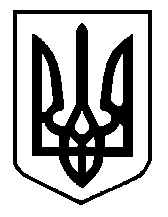 